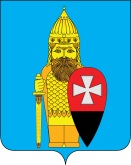 СОВЕТ ДЕПУТАТОВ ПОСЕЛЕНИЯ ВОРОНОВСКОЕ В ГОРОДЕ МОСКВЕ РЕШЕНИЕ22.09.2021 № 09/09Об утверждении перечня платных услуг и их стоимости,оказываемых МБУ «Дом культуры «Дружба»В соответствии с подпунктом 5 пункта 1 статьи 6 Устава поселения Вороновское; Совет депутатов поселения Вороновское решил:1. Утвердить перечень платных услуг и их стоимость, оказываемых МБУ «Дом Культуры «Дружба» (приложение 1).2. Утвердить перечень дополнительных платных услуг и их стоимость, оказываемых МБУ «Дом Культуры «Дружба» (приложение 2).3. Утвердить перечень клубных формирований МБУ «Дом культуры «Дружба» действующие на безвозмездной основе (приложение 3).4. Утвердить перечень категорий граждан, имеющих льготы по оплате занятий в МБУ «ДК «Дружба» (приложение 4).5. Признать утратившим силу решения Совета депутатов поселения Вороновское: - от 05.08.2020 № 05/02 «Об утверждении перечня платных услуг и их стоимости, оказываемых МБУ «Дом культуры «Дружба»;- от 23.09.2020 № 06/12 «О внесении изменений в решение Совета депутатов поселения Вороновское от 05.08.2020 № 05/02 «Об утверждении перечня платных услуг и их стоимости, оказываемых МБУ «Дом культуры «Дружба»;- от 14.10.2020 № 07/04 «О внесении изменений в решение Совета депутатов поселения Вороновское от 05.08.2020 № 05/02 «Об утверждении перечня платных услуг и их стоимости, оказываемых МБУ «Дом культуры «Дружба».6. Настоящее решение вступает в силу с 01 октября 2021 года.7. Опубликовать настоящее решение в бюллетене «Московский муниципальный вестник» и разместить на официальном сайте администрации поселения Вороновское в информационно - телекоммуникационной сети «Интернет».8. Контроль за исполнением настоящего решения возложить на главу поселения Вороновское Царевского Е.П.Глава поселение Вороновское                                                                        Е.П. ЦаревскийПриложение 1к решению Совета депутатовпоселения Вороновское в городе Москвеот 21.09.2021 № 09/09Перечень платных услуг и их стоимость, оказываемых МБУ «Дом Культуры «Дружба» 	Приложение 2к решению Совета депутатовпоселения Вороновское в городе Москвеот 22.09.2021 № 09/09Перечень дополнительных платных услуг и их стоимость, оказываемых МБУ «Дом Культуры «Дружба» Приложение 3к решению Совета депутатовпоселения Вороновское в городе Москвеот 22.09.2021 № 09/09Переченьклубных формирований МБУ «Дом культуры «Дружба», действующие на безвозмездной основеПриложение 4к решению Совета депутатовпоселения Вороновское в городе Москвеот 22.09.2021 № 09/09Перечень категорий граждан, имеющих льготы по оплате занятий, в МБУ «ДК «Дружба»№наименование услугисрок оказания услугивозраст участников (лет)творческий сезонстоимость (руб.)1детский кружок рисования «Краски»Князев Александр Викторовичабонемент на месяцот 4 до 11 летВторник – 16:30 – 19:00Четверг – 16:30 – 19:00кабинет №131500 руб.(8 занятий, 2 раза в неделю по 45 мин.)1детский кружок рисования «Краски»Князев Александр Викторовичодно занятиеот 4 до 11 летВторник – 16:30 – 19:00Четверг – 16:30 – 19:00кабинет №13250 руб.2детский коллектив аэробики «U-time»Исаева Яна Александровнаабонемент на месяц5 – 7 лет12 до 14 летСентябрь - майВторник, четвергс 17:00 - 18:00Диско залГруппа «Малышарики» - 1500руб. (8 занятий, 2 раза в неделю, по 45мин)Старшая группа – 1200руб. (8 занятий, 2 раза в неделю, по 60мин)2детский коллектив аэробики «U-time»Исаева Яна Александровнаодно занятие5 – 7 лет12 до 14 летСентябрь - майВторник, четвергс 17:00 - 18:00Диско залГруппа «Малышарики» - 250руб.;Старшая группа – 200руб3коллектив восточных танцев «Данаб»Севостьянова Дарья Романовнаабонемент на месяцс 6 летгруппа-детигруппа-взрослыеСентябрь – май (летом занятия по запросам участников коллектива)понедельник - 16:30 - 21:00среда - 16:30 - 21:00(диско. зал и зрит. зал)1700 руб.(8 занятий, 2 раза в неделю, по 45 мин.)3коллектив восточных танцев «Данаб»Севостьянова Дарья Романовнаодно занятиес 6 летгруппа-детигруппа-взрослыеСентябрь – май (летом занятия по запросам участников коллектива)понедельник - 16:30 - 21:00среда - 16:30 - 21:00(диско. зал и зрит. зал)250 руб.4коллектив бального спортивного танца «Liberty Dance Club»Крамаренко Дмитрийи Валерияабонемент на месяцот 3 лет(по группам)Сентябрь - май понедельник - 15:45 - 20:30 (кон. зал)вторник - 15:45 - 20:30 (зрит. зал)четверг - 15:45 - 20:30 (кон. зал)Младшая (+ новички) группа – 2400руб., (8 занятий 2 раза в неделю, по 45мин);Старшая группа – 2400руб.,(12 занятий, 3 занятия в неделю, 60 мин.)4коллектив бального спортивного танца «Liberty Dance Club»Крамаренко Дмитрийи Валерияодно занятиеот 3 лет(по группам)Младшая группа – 350руб.;Старшая группа - 250 руб.4коллектив бального спортивного танца «Liberty Dance Club»Крамаренко Дмитрийи Валерияиндивидуальное занятиеот 3 лет(по группам)сентябрь - май 1400 руб.5коллектив современного танца «AURA-DANCE»Шутилина Нина Викторовнаабонемент на месяцВзрослыеСентябрь – май (летом занятия по запросам участников коллектива)вторник - 20:00 - 21:30пятница - 20:00 - 21:302400 руб.(8 занятий, 2 раза в неделю, по 90 мин.)5коллектив современного танца «AURA-DANCE»Шутилина Нина Викторовнаодно занятиеВзрослыеСентябрь – май (летом занятия по запросам участников коллектива)вторник - 20:00 - 21:30пятница - 20:00 - 21:30350 руб.6кружок английского языкаабонемент на месяцот 5 летСентябрь – майпонедельник - 17:15 - 18:15четверг - 17:15 - 18:154800 руб. (от 12 лет)4100 руб. (от 4 до 11 лет)(8 занятий, 2 раза в неделю по 60 мин.)6кружок английского языкаодно занятиеот 5 летСентябрь – майпонедельник - 17:15 - 18:15четверг - 17:15 - 18:15Занятия в группах – 650 руб. (от 12 лет)Занятия в группах – 550 руб. (от 4 до 11 лет)Занятия индивидуально – 700 руб.Подготовка ОГЭ – 1300 руб.7кружок прикладного творчества «Искусница»абонемент на месяцот 8 до 11 летСентябрь - майпонедельник - 18:00 - 19:00четверг - 17:00 - 18:001200 руб.(8 занятий, 2 раза в неделю, по 45 мин.)7кружок прикладного творчества «Искусница»одно занятиеот 8 до 11 летСентябрь - майпонедельник - 18:00 - 19:00четверг - 17:00 - 18:00200 руб.8коллектив аэробики и стэпа Царева Анастасия Петровнаабонемент на месяцвзрослые16+Сентябрь – май (лето занятия по запросам участников коллектива)понедельник - 20:00 - 21:00среда и четверг - 20:00 - 21:002700 руб.(12 занятий, 3 раза в неделю, 60мин.)8коллектив аэробики и стэпа Царева Анастасия Петровнаодно занятиевзрослые16+Сентябрь – май (лето занятия по запросам участников коллектива)понедельник - 20:00 - 21:00среда и четверг - 20:00 - 21:00300 руб.9физкультурно-оздоровительный коллектив «Здоровая спина»Кодряну Елена Викторовнаабонемент на месяцПо группам-с 20 лет- детская группаСентябрь – майЗанятия летом по запросамПонедельник - 19:00 - 20:15Среда - 20:00 - 21:00Пятница - 19:00 - 20:151 группа (взрослая) - 2500 руб. 2 группа (детская) – 1000 руб.(для многодетных семей – 500 руб.)(12 занятий, 3 раза в неделю, 75 мин.)9физкультурно-оздоровительный коллектив «Здоровая спина»Кодряну Елена Викторовнаодно занятиеПо группам-с 20 лет- детская группаСентябрь – майЗанятия летом по запросамПонедельник - 19:00 - 20:15Среда - 20:00 - 21:00Пятница - 19:00 - 20:151 группа (взрослая) - 250 руб.2 группа (детская) – 100 руб.(50 руб.)10физкультурно-оздоровительный коллектив «Супер мама»Кодряну Елена Викторовнаабонемент на месяцСентябрь – майЗанятия летом по запросамВторник – 11:00 - 11:45Четверг – 11:00 - 11:452000 руб. (8 занятий, 2 раза в неделю, 45 мин.)10физкультурно-оздоровительный коллектив «Супер мама»Кодряну Елена Викторовнаодно занятиеСентябрь – майЗанятия летом по запросамВторник – 11:00 - 11:45Четверг – 11:00 - 11:45300 руб.11ведущий творческий коллектив г. Москвы танцевальный коллектив «Калинка»
4 танцевальные группыКарцева Ирина Леонидовнаабонемент на месяцПодготовительные группы: 4-7 лет;Средняя и старшая – с 7 летСентябрь – июньпонедельник - 17:00-21:00вторник-среда-четверг-пятницаВоскресенье - 14:00 - 19:00Подготовительные группы – 2000 руб. (8 занятий, 2 раза в неделю по 45ми.)Средняя и старшая группы – 1500 руб. (12 занятий, 3 раза в неделю: средняя группа – 1ч 30мин., старшая группа – 2ч.)11ведущий творческий коллектив г. Москвы танцевальный коллектив «Калинка»
4 танцевальные группыКарцева Ирина Леонидовнаодно занятиеПодготовительные группы: 4-7 лет;Средняя и старшая – с 7 летСентябрь – июньпонедельник - 17:00-21:00вторник-среда-четверг-пятницаВоскресенье - 14:00 - 19:00Подготовительные группы – 300 руб.;Средняя и старшая группы – 150 руб.12Коллектив прикладного творчества «Студия текстильной куклы»Чайка Марлена Мавледмагамедовнаабонемент на месяцгруппы по возрастам4-7 лет;7-14 лет;от 15 летСентябрь – майведется наборПрограмма занятий рассчитана на 2 года2800 руб. (4 занятия, 1 раз в неделю, по 90 мин)12Коллектив прикладного творчества «Студия текстильной куклы»Чайка Марлена Мавледмагамедовнаодно занятиегруппы по возрастам4-7 лет;7-14 лет;от 15 летСентябрь – майведется набор750 руб.13Кружок развивающего досуга «Развивайка»абонемент на месяцот 3 летСентябрь – майведется набор2000 руб.(8 занятий, 2 раза в неделю, по 45 мин.)13Кружок развивающего досуга «Развивайка»одно занятиеот 3 летСентябрь – майведется набор300 руб.14Ансамбль эстрадного вокала «Импульс»Платонова Жанна Михайловнаабонемент на месяцот 6 до 11 лет;взрослые от 16 летСентябрь - майведется наборДети от 6 – 11 лет - 2800 руб.(8 занятий, 2 раза в неделю, по 60 мин.)Взрослые от 16 лет – 3200руб. (8 занятий, 2 раза в неделю, по 60 мин.)14Ансамбль эстрадного вокала «Импульс»Платонова Жанна Михайловнаодно занятиеот 6 до 11 лет;взрослые от 16 летСентябрь - майведется наборДети от 6 – 11 лет - 400 руб.;Взрослые от 16 лет – 450 руб.14Ансамбль эстрадного вокала «Импульс»Платонова Жанна Михайловнаабонемент на месяцот 6 до 11 лет;взрослые от 16 летСентябрь - майведется наборДети от 6 – 11 лет - 2800 руб.(8 занятий, 2 раза в неделю, по 60 мин.)Взрослые от 16 лет – 3200руб. (8 занятий, 2 раза в неделю, по 60 мин.)14Ансамбль эстрадного вокала «Импульс»Платонова Жанна Михайловнаодно занятиеот 6 до 11 лет;взрослые от 16 летСентябрь - майведется наборДети от 6 – 11 лет - 400 руб.;Взрослые от 16 лет – 450 руб.15Коллектив художественной гимнастики «Мечта» Санникова Светлана Николаевнаабонемент на месяцот 4 до 13 лет«1-ый год обучения» - вторник, четверг – 19:00 – 19:45суббота – 10:00 – 10:45«спортивная» - вторник, четверг – 16:30 – 17:30суббота – 12:00 – 13:00«2-ой год обучения» - вторник, четверг – 18:00 – 19:00суббота – 11:00 – 12:00группа 4 «новые школ.» 7 – 9 летпонедельник, пятница – 18:00 – 19:00группа 5 «добор» 4-6 лет – 19:00 – 20:00Группа «1-й год занятий» - 2500 руб. (12 занятий, 3 раза в неделю по 45 мин.);Группа «Спортивная» - 3000 руб. (12 занятий, 3 раза в неделю по 60 мин.);Группа 2-ой год занятий – 3000 руб. (12 занятий, 3 раза в неделю по 60 мин.)Группа 4 нов. – 2000 руб. (8 занятий, 2 раза в неделю по 45 мин.)Группа 5 нов. – 2500 руб. (8 занятий, 2 раза в неделю по 45 мин.)15Коллектив художественной гимнастики «Мечта» Санникова Светлана НиколаевнаОдно занятиеот 4 до 13 лет«1-ый год обучения» - вторник, четверг – 19:00 – 19:45суббота – 10:00 – 10:45«спортивная» - вторник, четверг – 16:30 – 17:30суббота – 12:00 – 13:00«2-ой год обучения» - вторник, четверг – 18:00 – 19:00суббота – 11:00 – 12:00группа 4 «новые школ.» 7 – 9 летпонедельник, пятница – 18:00 – 19:00группа 5 «добор» 4-6 лет – 19:00 – 20:00Группа «1-й год занятий» - 250 руб.Группа «Спортивная» - 300 руб.;Группа 2-ой год занятий – 300 руб.;Группа 4 нов. – 300 руб.;Группа 5 нов. – 375 руб.16Физкультурно – оздоровительный кружок «Хатха – Йога»Елисеев Виктор Николаевичабонемент на месяцОт 18 летПонедельник, четверг – 19:00 – 20:002500 руб. (8 занятий, 2 раза в неделю, по 60 мин.)Индивидуальные занятия – 1500 руб.16Физкультурно – оздоровительный кружок «Хатха – Йога»Елисеев Виктор НиколаевичОдно занятиеОт 18 летПонедельник, четверг – 19:00 – 20:00350 руб.17Студия раннего развития и подготовки к школе «Смартики» Александрова Елена Валерьевнаабонемент на месяц - 4 – 12 летСентябрь - май4800 руб. (8 занятий, 2 раза в неделю, по 60 мин.)17Студия раннего развития и подготовки к школе «Смартики» Александрова Елена ВалерьевнаОдно занятие4 – 12 летСентябрь - май600 руб.1Студия звукозаписи «Smartstudio»Студия звукозаписи «Smartstudio»- запись песни от 1200 руб/час- аранжировка-от 4900 руб/час- минусовка- от 3000 руб.- озвучка- от 1100 руб.- сведение – от 2000 руб.- мастеринг – от 1000 руб.2Предоставление технических услуг в студии звукозаписи800 руб/час800 руб/час3Организация праздников и вечеров(дни рождения и корпоративы)Аниматор 1 чел. – до 10 детей- 2часа- 10000 руб.Аквагрим - 3000 руб/час (до 10 детей)Аниматор 1 чел. – до 10 детей- 2часа- 10000 руб.Аквагрим - 3000 руб/час (до 10 детей)4Предоставление технических услуг в зрительном зале20 000 руб. - 120 000 руб.20 000 руб. - 120 000 руб.5Предоставление технических услуг в конференц-зале10 000 руб. - 50 000 руб.10 000 руб. - 50 000 руб.6Предоставление технических услуг в диско-зале10 000 руб. - 50 000 руб.10 000 руб. - 50 000 руб.7Предоставление технических услуг в помещении кружковой комнаты3 000 руб. – 15 000 руб.3 000 руб. – 15 000 руб.1театральный коллектив «Скоморошина»
Бахрушина Валентина Леонидовнаот 8 до 13 летсентябрь-май2Брейк Данс 
Крючков Михаил Олеговичот 7 лет11 месяцев3вокальный ансамбль «Голос»Платонова Жанна Михайловнаот 6 лет11 месяцев4ведущий творческий коллектив г. Москвы хореографический ансамбль «Чародеи»
Карцева Ирина Леонидовнаот 18 до 25 лет11 месяцев5клуб любителей исторически – бальных танцеввзрослыеСентябрь - май (летние месяцы по запросам участников)6коллектив народного вокала «Росиночка»Юфкина Людмила Михайловна8+Сентябрь - май7Кружок прикладного творчества «Чудесная мастерская»Юфкина Людмила МихайловнаС 6 – 13 летСентябрь - май (летние месяцы по запросам участников)8женский клуб «Планета Позитива»Карганова Галина ЕвгеньевнавзрослыеСентябрь - май (летние месяцы по запросам участников)9клуб любителей настольных игрКнязев Александр Викторовичот 7 летсентябрь-май (летние месяцы по запросам участников)10Проект «Московское долголетие»
Клуб любителей скандинавской ходьбы
Ломов Михаил ЮрьевичВзрослые55+11 месяцев11Проект «Московское долголетие»
Вокальный коллектив «Веселушки»
Соколова Татьяна ИвановнаВзрослые55+11 месяцев12Проект «Московское долголетие»«фитнес. Тренажеры»
Царева Анастасия ПетровнаВзрослые55+11 месяцев13Вокальный коллектив «Сударушка»Соколова Татьяна Ивановнаот 40 лет11 месяцев2 раза в неделю, 1 день постановочный143- возрастных клуба («малышок», «Парус», «Ритм»)
4- клуба по интересамНа каникулах		1 раз в месяц№Категории льготниковМесячная оплата (%)Перечень предоставляемых документов1Подростки, направляемые на занятия (обучение) в учреждения сферы культуры Комиссией по делам несовершеннолетних и защите их прав по г. Москве50%1. Справка из Комиссии по делам несовершеннолетних и защите их прав2Дети – сироты, имеющие опекуновосвобождаютсяот оплаты1. Копия свидетельства о рождении2. Копия документа, подтверждающего отсутствие родителей (свидетельство о смерти, решение суда о лишении родительских прав, решение суда о признании родителей умершими и т.д.)3. Справка из органов социальной защиты3Дети из семей, потерявших кормильца50 %1. Копия свидетельства о рождении2. Копия документа, подтверждающего отсутствие родителей (свидетельство о смерти, решение суда о лишении родительских прав, решение суда о признании родителей умершими и т.д.)4Дети, являющиеся инвалидами по заболеваниюосвобождаютсяот оплаты1. Справка государственной службы медико-социальной экспертизы (МСЭК) об установлении инвалидности2. Заключение МСЭК об отсутствии противопоказаний к обучению по специальности5Дети из одной семьи, имеющие постоянную регистрацию в г. Москвеоплата за первого ребенка составляет 100%, на второго - 50 % и последующих детей - 25 %1. Копия свидетельства о рождении детей2. Копии паспортов родителей3. Выписка из домовой книги6Дети сотрудников учреждения50%1. Справка с места работы родителей2. Свидетельство о рождении